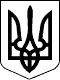                  75 СЕСІЯ  ЩАСЛИВЦЕВСЬКОЇ СІЛЬСЬКОЇ РАДИ7 СКЛИКАННЯРІШЕННЯ 29.08.2018р.                                       №  1158 с. Щасливцеве                                                  Про внесення змін до рішення 65 сесії7 скликання № 1036 від 25.05.2018р.«Про надання дозволу на розробку проектуземлеустрою щодо відведення в оренду земельної ділянки під розміщення сонячноїелектростанції»        Розглянувши заяв ТОВ «Щасливцеве» (ідентифікаційний код юридичної особи 41397259) та надані документи, керуючись ст. 12, 19, 20,76 Земельного кодексу України та ст. 26 Закону України «Про місцеве самоврядування в Україні» сесія сільської ради.ВИРІШИЛА:1. Внести зміни у п. 1 рішення 65 сесії 7 скликання № 1036 від 25.05.2018р. до коду КВЦПЗ слова «для розміщення, будівництва, експлуатації та обслуговування будівель і споруд об’єктів енергогенеруючих підприємств, установ і організацій (код 14.0) в межах с. Щасливцеве» замінити словами « для розміщення, будівництва, експлуатації та обслуговування будівель і споруд об’єктів енергогенеруючих підприємств, установ і організацій (код 14.01) в межах с. Щасливцеве» із земель промисловості, транспорту, зв’язку, енергетики, оборони та іншого призначення. 2.Контроль за виконанням рішення покласти на комісію з питань регулювання земельних відносин та охорони навколишнього середовища..Сільський голова                                                                   В.О.Плохушко